Study on Management Practices of Poultry at Liza Layer Farm, Chittagong.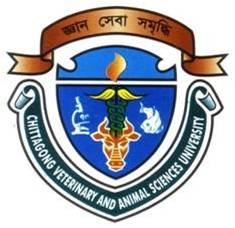 A production report submitted byMd. Abu Azad SiddikiRoll no- 06/03Intern ID: E -52Reg. no-241Session: 2005-2006Report presented in partial fulfillment for the Degree ofDoctor of Veterinary Medicine (DVM)Faculty of Veterinary MedicineChittagong Veterinary and Animal Sciences UniversityKhulshi, Chittagong-4202February, 2013Study on Management Practices of Poultry at Liza Layer Farm, Chittagong.A production report submitted as per approved style and contentFebruary, 2013INDEXACKNOWLEDGEMENTAll the praises are due to Almighty Allah who enables the author to complete this work successfully. The author expresses his sincere gratitude, heartfelt respect and immense in debt to his supervisor Dr. Gouranga Ch. Chanda, MSc, PhD, MBA Head, Dept of Dairy and Poultry Science, Faculty of Veterinary Medicine, Chittagong Veterinary And Animal Sciences University for his guidance, valuable suggestions, inspiration and cordial cooperation. The author would like to thanks to his placement supervisor Md. Khaled Mojibur Rahman, Manager, Liza dairy and Poultry Farm Limited for his kind co-operation, valuable advice and suggestion. And also thanks to his shed supervisor and other staffs of the farm for their helpful co-operation.The author would like to thanks to all of his friends and well wishers for their help, encouragements and inspiration during my study period and preparing a report.The authorCERTIFICATE OF AUTHENTICITYI myself Md. Abu Azad Siddiki strongly assures that I have performed all works furnished here in this report. Data have been collected from Liza Poultry Farm in Chandanaish upazilla under Chittagong district, national and international journals, websites and reference materials. All references have been acknowledged duly.Therefore, I hold entire responsibility of for collection, compilation, preservation and publication of all data accumulated here in this report.----------------------------                                                                                                              The Author                                                                                          February, 2013ABSTRACT The study was conducted on Liza Commercial Layer Farm at Chandanaish Upazilla on a village side area to observe the production performance. 20,000 ISA Brown layer strain were studied on the farm. All of the birds were reared in both cage & floor management system. The average egg weight, hen day egg production, average feed consumption per day, feed conversation efficiency of the ISA Brown in the cage management system at Liza Layer Farm, Chandanaish, Chittagong were studied. The birds were reared both in battery cage and deep litter system. In deep litter rearing system rice husk and saw dust are used as litter materials. Feed was provided manually two times daily as mash feed from their feed mill having ME 2650 kcal and CP 16.5% per kg feed.  The average feed consumption was 116.47±7.47 g per bird per day. Both personnel and farm bio-security were properly maintained by using foot bath, sprayer, showering, fumigation and well drainage management system. No major disease outbreak was occurred in the farm during the reported period because of strictly maintaining the vaccination schedule for Infectious Bursal Disease (IBD), Newcastle Disease (ND), Fowl Pox, Infectious Coryza and Cholera vaccine.  Study reveals the lack of appropriate scientific management and bio-security measures are practiced in the farm. The average hen day egg production was 94 %, average egg weight 58 ± 4 gm. The above findings of the present study were near about similar to the recommended production level of Hendrix Genetic Company, France, 2006, except hen day egg production. The hen day egg production was slightly lower than that of the recommended production level. It may be due to management and climatic effect on birds. Finally it is recommended that ISA Brown layer strain is adaptable and profitable under Bangladeshi condition.Key words: Production, performance, ISA brown, Liza Farm, housing, feeding, bio-security, litter management, disease control.AuthorMd. Abu Azad SiddikiRoll no- 06/03Intern ID: E -52Reg. no-241Session: 2005-2006Date of submission: SupervisorProfessor Dr. Gouranga Ch. Chanda Head, Dept of Dairy and Poultry ScienceFaculty of Veterinary MedicineChittagong Veterinary and AnimalSciences University                                                              Khulshi, Chittagong-4202Date of submission: ChapterContentPage No.AcknowledgementICertificate of authenticityIIAbstractIII1Introduction1-2.2Review of Literature3.3Materials and Methods4-5.4Result and Discussion6-18.5Conclusion19.References20.